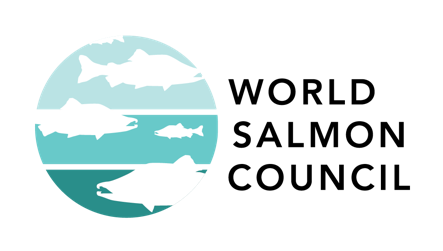 The Fish Friendly GameUsed with permission from City of Portland Bureau of Environmental ServicesLevel: All agesTime: 30 minutesObjectives:Learn about the salmon life cycleLearn about human impacts to salmon habitat like pollution and land-use practicesLearn about predator/prey impacts to salmonHave fun!Materials:1 – 6-sided Die4 game pieces (e.g. coins)Pencil and paperPrinted gameboardDirections:Each player starts out with 1,000 fish. Players alternate rolling one 6 sided die. If you land on a space that tells you to move forward/backward spaces, follow those instructions once and your turn is complete. If you run out of fish before you reach the end, you can start over at the beginning with 1,000 eggs and try again. Winners reach the finish line with at least 100 fish left.After the game:Use the following writing prompts to develop the concepts from the game:What challenges did you encounter while playing The Fish Friendly Game?Make a list of all the negative and positive encounters you had while playing the game.Propose 5 actions you could do as a family or a citizen to decrease the number of challenges that salmon encounter in their habitat.Make a power point, children’s book, comic, rap, song, poem about Salmon to share with the class.